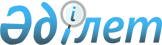 О внесении изменений в постановление Правительства Республики Казахстан от 4 июня 2004 года N 620
					
			Утративший силу
			
			
		
					Постановление Правительства Республики Казахстан от 20 октября 2005 года N 1054. Утратило силу постановлением Правительства РК от 1 июня 2006 года N 490

       Постановление Правительства Республики Казахстан от 20 октября 2005 года N 1054 утратило силу постановлением Правительства РК от 1 июня 2006 года  N 490       Правительство Республики Казахстан  ПОСТАНОВЛЯЕТ: 

      1. Внести в  постановление  Правительства Республики Казахстан от 4 июня 2004 года N 620 "О создании Межведомственной комиссии по вопросам правового статуса Каспийского моря" следующие изменения: 

      в приложении к указанному постановлению: 

      ввести в состав Межведомственной комиссии по вопросам правового статуса Каспийского моря: Жошыбаева                 - заместителя Министра иностранных дел 

Рапиля Сейтхановича         Республики Казахстан, заместителем 

                            председателя Утембаева                 - Посла по особым поручениям 

Ерика Мылтыкбаевича         Министерства иностранных дел 

                            Республики Казахстан, представителя 

                            Республики Казахстан на переговорах 

                            по вопросам правового статуса 

                            Каспийского моря, заместителем 

                            председателя Абылгазина                - вице-министра транспорта и 

Талгата Байтемировича       коммуникаций Республики Казахстан Бекжанова                 - вице-министра охраны окружающей среды 

Жамбула Лесбековича         Республики Казахстан Хасенова                  - вице-министра сельского хозяйства 

Сакташа Сатыбалдовича       Республики Казахстан Ромашова                  - заместителя председателя Комитета 

Юрия Тулегеновича           рыбного хозяйства Министерства 

                            сельского хозяйства Республики 

                            Казахстан Кеншимова                 - заместителя председателя Комитета по 

Амирхана Кадирбековича      водным ресурсам Министерства 

                            сельского хозяйства Республики 

                            Казахстан Исаева                    - директора Департамента нефтяной 

Мусабека                    промышленности Министерства 

                            энергетики и минеральных ресурсов 

                            Республики Казахстан;       строки: "Брагин                   - директор Департамента правового 

Александр Геннадьевич       обеспечения и международного 

                            сотрудничества Министерства охраны 

                            окружающей среды Республики 

                            Казахстан"; "Уандыков                 - исполняющий обязанности директора 

Берик Кусманович            Департамента водного транспорта 

                            Министерства транспорта и 

                            коммуникаций Республики Казахстан  Азимова                   - начальник управления международного 

Эльвира Абилхасимовна       права Министерства юстиции Республики 

                            Казахстан"       изложить в следующей редакции: "Брагин                   - директор Департамента нормативно- 

Александр Геннадьевич       правового обеспечения и 

                            международного сотрудничества 

                            Министерства охраны окружающей среды 

                            Республики Казахстан"; "Уандыков                 - директор Департамента водного 

Берик Кусманович            транспорта Министерства транспорта и 

                            коммуникаций Республики Казахстан Азимова                   - директор Департамента подзаконных 

Эльвира Абилхасимовна       актов Министерства юстиции Республики 

                            Казахстан";       вывести из указанного состава: Абусеитова Кайрата Хуатовича, Чердабаева Равиля Тажигариевича, Лавриненко Юрия Ивановича, Мырзахметова Аскара Исабековича, Искакова Нурлана Абдильдаевича, Сулейманова Рафика Фрунзевича, Конакаева Саяхата Алпысовича. 

      2. Настоящее постановление вводится в действие со дня подписания.        Премьер-Министр 

      Республики Казахстан 
					© 2012. РГП на ПХВ «Институт законодательства и правовой информации Республики Казахстан» Министерства юстиции Республики Казахстан
				